  	Purpose. Complete this item to change or correct the oil and gas activity conducted at the facility by selecting from the following options. Select only one:  .  	Proposed Wastestreams. Complete this item to change or correct whether the proposed discharge contains any of the following waste streams:Describe reason for deletion of each outfall to be removed from the authorization. : : 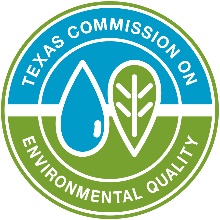 